Załącznik nr 1 do Zasad udostępniania informacji przez jednostki organizacyjne Lasów PaństwowychWNIOSEK O UDOSTĘPNIENIE INFORMACJI(imię i nazwisko/nazwa* osoby/podmiotu* wykonującej/go* prawo do informacji)(adres miejsca zamieszkania / siedziby / adres kontaktowy* )(nr telefonu)**(adres e-mail)**WNIOSEK O UDOSTĘPNIENIE INFORMACJI PUBLICZNEJ / O ŚRODOWISKU*Na podstawie* **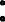  art. 2 ust. 1 ustawy z dnia 6 września 2001 r. o dostępie do informacji publicznej (Dz. U. z 2020 r. poz. 2176);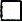 art. 8 ustawy z dnia 3 października 2008 r. o udostępnianiu informacji o środowisku i jego ochronie, udziale społeczeństwa w ochronie środowiska oraz o ocenach oddziaływania na środowisko (Dz. U. z 2021 r. poz. 247); zwracam się z prośbą o udostępnienie informacji w następującym zakresie: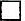 FORMA UDOSTĘPNIENIA ACJI***: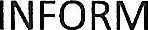 okazanie informacji do przeglądu w jednostce Lasów Państwowych kserokopia informacje lub pliki komputerowe przesyłane pocztą elektroniczną  pliki komputerowe nagrane na nośnik informatyczny 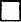 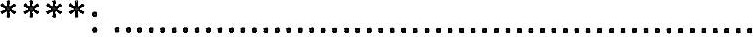  wydruk komputerowy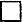 SPOSÓB PRZEKAZANIA ACJI***: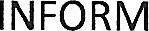  Przesłanie informacji w postaci elektronicznej elektroniczną na adres****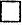  Przesłanie informacji w postaci papierowej lub na nośniku informatycznym pocztą na adres****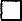  Dostęp do przeglądania informacji w jednostce Lasów Państwowych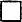 (data i podpis Wnioskodawcy)Uwagi:* niepotrzebne skreślić** podanie tej informacji jest dobrowolne (nieobowiązkowe) i służy komunikacji z wnioskującym*** zakreślić właściwe pole znakiem „X”**** określić rodzaj nośnika wypełnić, jeżeli adres jest inny niż podany wyżej